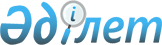 О внесении изменений в технический регламент Таможенного союза "О безопасности игрушек" (ТР ТС 008/2011)Решение Совета Евразийской экономической комиссии от 26 января 2024 года № 5.
      В соответствии со статьей 52 Договора о Евразийском экономическом союзе от 29 мая 2014 года и пунктом 29 приложения № 1 к Регламенту работы Евразийской экономической комиссии, утвержденному Решением Высшего Евразийского экономического совета от 23 декабря 2014 г. № 98, Совет Евразийской экономической комиссии решил:
      1. Внести в технический регламент Таможенного союза "О безопасности игрушек" (ТР ТС 008/2011), принятый Решением Комиссии Таможенного союза от 23 сентября 2011 г. № 798, изменения согласно приложению.
      2. Настоящее Решение вступает в силу по истечении 180 календарных дней с даты его официального опубликования.
      Члены Совета Евразийской экономической комиссии: ИЗМЕНЕНИЯ,
вносимые в технический регламент Таможенного союза "О безопасности игрушек" (ТР ТС 008/2011)"
      1. Предисловие исключить.
      2. По тексту слова "технический регламент Таможенного союза" в соответствующем падеже заменить словами "технический регламент" в соответствующем падеже.
      3. В статье 1:
      а) пункт 1 изложить в следующей редакции:
      "1. Настоящий технический регламент устанавливает обязательные для применения и исполнения на таможенной территории Евразийского экономического союза (далее – Союз) требования безопасности к игрушкам.
      В случае если в отношении игрушек приняты иные технические регламенты Союза (Таможенного союза), устанавливающие требования безопасности к игрушкам, такие игрушки должны соответствовать требованиям всех технических регламентов Союза (Таможенного союза), действие которых на них распространяется.
      Действие настоящего технического регламента распространяется на игрушки, выпускаемые в обращение на таможенной территории Союза.";
      б) пункт 2 дополнить словами ", игрушки, ранее находившиеся в эксплуатации";
      в) в пункте 3 слова "устанавливает требования к игрушкам" заменить словом "принят".
      4. В статье 2:
      а) абзац первый изложить в следующей редакции:
      "Для целей применения настоящего технического регламента используются понятия, установленные Протоколом о техническом регулировании в рамках Евразийского экономического союза (приложение № 9 к Договору о Евразийском экономическом союзе от 29 мая 2014 года), типовыми схемами оценки соответствия, утвержденными Решением Совета Евразийской экономической комиссии от 18 апреля 2018 г. № 44, а также понятия, которые означают следующее:";
      б) абзацы двенадцатый и тринадцатый исключить;
      в) в абзаце семнадцатом слова "единой таможенной территории Таможенного союза" заменить словами "таможенной территории Союза";
      г) абзац двадцать четвертый изложить в следующей редакции: 
      "типовой образец – образец продукции, выбранный из группы однородных игрушек (игрушки одного изготовителя, одной возрастной адресованности (для детей в возрасте до 3 лет, от 3 лет и старше), однотипного конструктивного исполнения, с одними и теми же функциями, изготовленные по одному техническому документу из одних и тех же материалов, к которым предъявляются одни и те же требования безопасности), обладающий наибольшим набором функциональных характеристик (сочетающий в себе все конструктивные особенности однотипной продукции), обеспечивающих выполнение установленных требований безопасности;";
      д) абзац двадцать пятый исключить.
      5. Статью 3 изложить в следующей редакции:
      "Статья 3. Правила обращения на рынке Союза
      1. Игрушки выпускаются в обращение на таможенной территории Союза при условии, что они прошли необходимые процедуры оценки соответствия, установленные настоящим техническим регламентом, а также другими техническими регламентами Союза (Таможенного союза), действие которых на них распространяется.
      2. Игрушки, соответствие которых требованиям настоящего технического регламента не подтверждено, не должны быть маркированы единым знаком обращения продукции на рынке Союза и не допускаются к выпуску в обращение на таможенной территории Союза.".
      6. По тексту пункта 6 статьи 4 слова "Таможенного союза" заменить словом "Союза".
      7. Статьи 5 и 6 изложить в следующей редакции:
      "Статья 5. Обеспечение соответствия требованиям безопасности
      1. Соответствие игрушек требованиям настоящего технического регламента обеспечивается выполнением:
      1.1. требований гигиенической безопасности, установленных в приложении 2 к настоящему техническому регламенту;
      1.2. требований безопасности, установленных настоящим техническим регламентом (за исключением указанных в подпункте 1.1 настоящего пункта) непосредственно, либо требований стандартов, включенных в перечень международных и региональных (межгосударственных) стандартов, а в случае их отсутствия – национальных (государственных) стандартов, в результате применения которых на добровольной основе обеспечивается соблюдение требований настоящего технического регламента (далее – перечень стандартов, применяемых на добровольной основе). 
      2. Методы исследований (испытаний) и измерений игрушек устанавливаются в стандартах, включенных в перечень международных и региональных (межгосударственных) стандартов, а в случае их отсутствия – национальных (государственных) стандартов, содержащих правила и методы исследований (испытаний) и измерений, в том числе правила отбора образцов, необходимые для применения и исполнения требований настоящего технического регламента и осуществления оценки соответствия игрушек (далее – перечень стандартов, содержащих правила и методы).
      Статья 6. Оценка соответствия
      1. Перед выпуском в обращение на таможенной территории Союза игрушки должны пройти оценку соответствия требованиям настоящего технического регламента в форме подтверждения соответствия.
      Подтверждение соответствия игрушек требованиям настоящего технического регламента проводится в соответствии с типовыми схемами оценки соответствия, утвержденными Решением Совета Евразийской экономической комиссии от 18 апреля 2018 г. № 44, с учетом особенностей, установленных настоящим техническим регламентом. 
      2. Подтверждение соответствия игрушек осуществляется в форме сертификации.
      Сертификация проводится органом по сертификации продукции, включенным в единый реестр органов по оценке соответствия Союза (далее – орган по сертификации продукции), по схемам сертификации 1с и 3с.
      Исследования (испытания) и измерения игрушек в целях сертификации проводятся аккредитованной испытательной лабораторией (центром), включенной в единый реестр органов по оценке соответствия Союза (далее – аккредитованная испытательная лаборатория (центр)).
      При проведении исследований (испытаний) и измерений игрушек фото- и (или) видеофиксация процесса и результатов исследований (испытаний) и измерений проводится в случаях, порядке и объеме, установленных соответствующими стандартами, включенными в перечень стандартов, содержащих правила и методы.
      3. При сертификации игрушек заявителем является зарегистрированное на территории государства – члена Союза в соответствии с его законодательством юридическое лицо или физическое лицо в качестве индивидуального предпринимателя, являющееся:
      для серийно выпускаемой продукции (схема 1с) – изготовителем (уполномоченным изготовителем лицом);
      для партии продукции (схема 3с) – изготовителем (уполномоченным изготовителем лицом), продавцом (импортером).
      4. При проведении сертификации игрушек:
      4.1. заявитель вместе с заявкой на проведение работ по сертификации (далее – заявка) представляет в орган по сертификации продукции следующие документы и сведения:
      а) для игрушек, выпускаемых серийно:
      копия технической документации (проектной, и (или) конструкторской, и (или) технологической, и (или) эксплуатационной) на игрушки и (или) типовые образцы игрушек; 
      копия документа (документов), в соответствии с которым изготовлены игрушки (стандарт, стандарт организации, технические условия или иной документ) (при наличии);
      копия документа о регистрации товарного знака (торговой марки) или договора (лицензионного соглашения) о праве использования товарного знака (торговой марки) (при наличии);
      цветное изображение образца (типового образца) игрушки;
      список стандартов (с указанием их обозначений и наименований, а также разделов (пунктов, подпунктов), если соблюдение требований настоящего технического регламента может быть обеспечено применением отдельных разделов (пунктов, подпунктов) этих стандартов, а не стандартов в целом), включенных в перечень стандартов, применяемых на добровольной основе (в случае их применения заявителем);
      описание принятых технических решений и результатов оценки рисков, подтверждающих выполнение требований настоящего технического регламента, если стандарты, включенные в перечень стандартов, применяемых на добровольной основе, не применялись или отсутствуют (при необходимости);
      копия сертификата соответствия системы менеджмента качества, распространяющегося на производство игрушек, подтверждающего соответствие внедренной изготовителем системы менеджмента качества требованиям соответствующего стандарта (при наличии) и выданного органом по сертификации систем менеджмента качества;
      копии документов об оценке соответствия сырья, материалов и комплектующих игрушек (при наличии);
      сведения о сырье, материалах и комплектующих изделиях, информация об их изготовителях (при наличии);
      копия договора с изготовителем (в том числе с иностранным изготовителем), предусматривающего обеспечение соответствия поставляемых на таможенную территорию Союза игрушек требованиям настоящего технического регламента и ответственность за несоответствие таких игрушек указанным требованиям (для уполномоченного изготовителем лица);
      сведения о регистрационном или учетном (индивидуальном, идентификационном) номере заявителя, присваиваемом при государственной регистрации юридического лица или физического лица в качестве индивидуального предпринимателя в соответствии с законодательством государств – членов Союза;
      иные документы по выбору заявителя, представленные в качестве доказательства соответствия игрушек требованиям настоящего технического регламента (при наличии);
      б) для партии игрушек:
      копия технической документации (проектной, и (или) конструкторской, и (или) технологической, и (или) эксплуатационной) на игрушки и (или) типовые образцы игрушек (при наличии);
      копия документа о регистрации товарного знака (торговой марки) или договора (лицензионного соглашения) о праве использования товарного знака (торговой марки) (при наличии);
      копия документа (документов), в соответствии с которым изготовлены игрушки (стандарт, стандарт организации, технические условия или иной документ) (при наличии);
      цветное изображение образца (типового образца) игрушки;
      копия контракта (договора поставки) и товаросопроводительные документы, идентифицирующие партию игрушек, в том числе ее размер;
      список стандартов (с указанием их обозначений и наименований, а также разделов (пунктов, подпунктов), если соблюдение требований настоящего технического регламента может быть обеспечено применением отдельных разделов (пунктов, подпунктов) этих стандартов, а не стандартов в целом), включенных в перечень стандартов, применяемых на добровольной основе (в случае их применения заявителем);
      описание принятых технических решений и результатов оценки рисков, подтверждающих выполнение требований настоящего технического регламента, если стандарты, включенные в перечень стандартов, применяемых на добровольной основе, не применялись или отсутствуют (при необходимости);
      сведения о материалах и комплектующих изделиях, из которых изготовлены игрушки (при наличии); 
      сведения о регистрационном или учетном (индивидуальном, идентификационном) номере заявителя, присваиваемом при государственной регистрации юридического лица или физического лица в качестве индивидуального предпринимателя в соответствии с законодательством государств – членов Союза;
      иные документы по выбору заявителя, представленные в качестве доказательства соответствия игрушек требованиям настоящего технического регламента (при наличии);
      4.2. изготовитель (для схемы 1с):
      принимает все необходимые меры по обеспечению стабильности процесса производства и соответствия изготавливаемых игрушек требованиям настоящего технического регламента, а также осуществляет производственный контроль;
      принимает все необходимые меры по обеспечению стабильности функционирования внедренной и сертифицированной системы менеджмента качества (при наличии);
      4.3. заявитель в зависимости от применяемой схемы сертификации:
      подает в орган по сертификации продукции заявку с приложением документов и сведений, указанных в подпункте 4.1 настоящего пункта;
      после принятия органом по сертификации продукции решения о проведении сертификации заключает договор на проведение сертификации или сертификации, исследований (испытаний) и измерений (в случае отсутствия договора, заключенного ранее);
      после получения сертификата соответствия игрушек требованиям настоящего технического регламента (далее – сертификат соответствия) обеспечивает маркировку игрушек единым знаком обращения продукции на рынке Союза в порядке, утверждаемом Евразийской экономической комиссией; 
      формирует и хранит комплект доказательственных материалов, подтверждающих соответствие игрушек требованиям настоящего технического регламента, который включает в себя:
      документы и сведения, предусмотренные подпунктом 4.1 настоящего пункта; 
      акт (акты) идентификации и (или) отбора образцов (типовых образцов) игрушек;
      протокол (протоколы) исследований (испытаний) и измерений игрушек, подтверждающий соответствие игрушек требованиям настоящего технического регламента; 
      акт о результатах анализа состояния производства (схема 1с);
      сертификат соответствия;
      4.4. орган по сертификации продукции:
      рассматривает и анализирует заявку и прилагаемые документы, принимает решение о проведении сертификации и в письменном виде информирует заявителя о своем решении;
      проводит идентификацию и отбор образцов (типовых образцов) игрушек для проведения исследований (испытаний) и измерений игрушек; 
      определяет на основе требований безопасности в соответствии с настоящим техническим регламентом конкретные требования безопасности для сертифицируемых игрушек;
      проводит анализ принятых технических решений и результатов оценки рисков, подтверждающих выполнение требований настоящего технического регламента, проведенных изготовителем, и определяет методики исследований (испытаний) и измерений игрушек из перечня стандартов, содержащих правила и методы (в случае неприменения стандартов из перечня стандартов, применяемых на добровольной основе);
      на договорной основе (при необходимости) привлекает для проведения исследований (испытаний) и измерений отобранных образцов (типовых образцов) игрушек аккредитованную испытательную лабораторию (центр) из числа тех, с которыми взаимодействует;
      проводит анализ состояния производства с оформлением акта о результатах анализа состояния производства (схема 1с). При наличии у изготовителя сертифицированной системы менеджмента качества производства игрушек органом по сертификации продукции в отношении объектов проверки при анализе состояния производства могут быть рассмотрены документы системы менеджмента качества, касающиеся производства сертифицируемых игрушек;
      проводит обобщение результатов анализа представленных заявителем документов и сведений в соответствии с подпунктом 4.1 настоящего пункта, результатов исследований (испытаний) и измерений образцов (типовых образцов) игрушек (схемы 1с, 3с) и результатов анализа состояния производства (схема 1с);
      при положительных результатах анализа представленных заявителем документов, результатов исследований (испытаний) и измерений образцов (типовых образцов) игрушек (схемы 1с, 3с) и анализа состояния производства (схема 1с) принимает решение о выдаче сертификата соответствия, оформляет сертификат соответствия и выдает его заявителю;
      вносит сведения о выданном сертификате соответствия в единый реестр выданных сертификатов соответствия и зарегистрированных деклараций о соответствии;
      формирует и хранит комплект доказательственных материалов, подтверждающих соответствие игрушек требованиям настоящего технического регламента, указанных в подпункте 4.3 настоящего пункта;
      при отрицательных результатах анализа представленных заявителем документов, результатов исследований (испытаний) и измерений образцов (типовых образцов) игрушек и анализа состояния производства (схема 1с) направляет заявителю мотивированное решение об отказе в выдаче сертификата соответствия.
      Для применения схемы 3с допускается использование результатов исследований (испытаний) и измерений образцов (типовых образцов) игрушек для последующих партий аналогичной продукции. В этом случае органом по сертификации продукции проводится идентификация партии игрушек для установления ее аналогичности по отношению к продукции, на которую ранее был выдан сертификат соответствия. Если органом по сертификации продукции установлена аналогичность партии игрушек по отношению к продукции, на которую ранее был выдан сертификат соответствия, отбор образцов (типовых образцов) игрушек из партии, а также исследования (испытания) и измерения игрушек не проводятся. Срок действия используемого протокола исследований (испытаний) и измерений игрушек составляет не более 1 года с даты его утверждения.
      5. Комплект документов и сведений, указанный в подпункте 4.1 настоящего пункта, формируется и представляется на бумажных или электронных носителях.
      6. Идентификация игрушек проводится органом по сертификации продукции, получившим заявку. 
      6.1. Для идентификации игрушек используются следующие методы:
      документационный. При идентификации игрушек по документации определяется тождественность характеристик продукции, указанной в заявке, в документации, представленной заявителем в соответствии с подпунктом 4.1 пункта 4 настоящей статьи, и на маркировке (этикетке (образце этикетки)), существенным признакам, установленным настоящим техническим регламентом, стандартами, включенными в перечень стандартов, применяемых на добровольной основе;
      визуальный. При использовании визуального метода идентификации игрушек устанавливается тождественность характеристик игрушек, которые могут быть установлены при визуальном осмотре, существенным признакам, установленным настоящим техническим регламентом, стандартами, включенными в перечень стандартов, применяемых на добровольной основе, и технической документацией на игрушки.
      При необходимости используется инструментальный (аналитический) метод идентификации, который предусматривает испытания игрушек в соответствии с методами исследований (испытаний) и измерений игрушек, установленными стандартами, включенными в перечень стандартов, содержащих правила и методы.
      6.2. При проведении идентификации игрушек органом по сертификации продукции осуществляется анализ документов, характеризующих игрушки и указанных в подпункте 4.1 пункта 4 настоящей статьи, а также заявки.
      В случае необходимости применения инструментального (аналитического) метода для идентификации игрушек органом по сертификации продукции организуется проведение идентификационных испытаний.
      При проведении идентификации органом по сертификации продукции устанавливается тождественность характеристик заявленных на сертификацию игрушек признакам, установленным настоящим техническим регламентом, с использованием представленных заявителем документов посредством применения одного или нескольких методов идентификации, указанных в подпункте 6.1 настоящего пункта, в том числе с привлечением аккредитованных испытательных лабораторий (центров).
      Результаты идентификации могут быть представлены в соответствующем протоколе (акте).
      7. Сертификат соответствия оформляется по единой форме и правилам, утверждаемым Евразийской экономической комиссией.
      8. Органом по сертификации продукции проводится периодическая оценка сертифицированных игрушек (схема 1с) в течение срока действия сертификата соответствия 1 раз в год посредством проведения исследований (испытаний) и измерений типовых образцов игрушек в аккредитованной испытательной лаборатории (центре) и (или) посредством анализа состояния производства.
      При отрицательных результатах периодической оценки сертифицированных игрушек органом по сертификации продукции принимается одно из следующих решений: 
      приостановить действие сертификата соответствия;
      прекратить действие сертификата соответствия.
      Принятое органом по сертификации продукции решение документируется и доводится до сведения заявителя. 
      Органом по сертификации продукции вносятся сведения о приостановлении или прекращении действия сертификата соответствия в единый реестр выданных сертификатов соответствия и зарегистрированных деклараций о соответствии.
      9. При внесении в конструкцию (в том числе в применяемые материалы) игрушек или технологию их производства изменений, которые могут повлиять на соответствие продукции требованиям настоящего технического регламента, заявитель до внесения таких изменений извещает об этом в письменной форме орган по сертификации продукции, выдавший сертификат соответствия. Указанным органом принимается решение о необходимости проведения дополнительных исследований (испытаний) и измерений образцов (типовых образцов) игрушек и (или) анализа состояния производства (схема 1с).
      10. Срок действия сертификата соответствия составляет:
      для игрушек, выпускаемых серийно, – не более 5 лет; 
      для партии игрушек срок действия сертификата соответствия не устанавливается.
      11. Срок хранения заявителем сертификата соответствия и комплекта доказательственных материалов составляет:
      на игрушки, выпускаемые серийно, – не менее 10 лет с даты прекращения производства таких игрушек;
      на партию игрушек – не менее 10 лет с даты реализации последнего изделия из партии.
      Срок хранения органом по сертификации продукции сертификата соответствия и комплекта доказательственных материалов составляет:
      не менее 5 лет с даты окончания срока действия сертификата соответствия, если срок его действия ограничен;
      не менее 10 лет с даты регистрации сертификата соответствия, если срок его действия не ограничен.
      Допускается хранение заявления и копий зарегистрированного сертификата соответствия и комплекта доказательственных материалов в электронном виде в соответствии с законодательством государств – членов Союза.
      12. Документы, составленные на иностранном языке и включенные в комплект доказательственных материалов, сопровождаются переводом на русский язык и (или) в случае наличия соответствующего требования законодательства государства – члена Союза – на государственный язык государства – члена Союза, в котором осуществляется сертификация игрушек.".
      8. В статье 7:
      а) в наименовании и по тексту слова "государств – членов Таможенного союза" заменить словом "Союза";
      б) в пункте 1 слово "подтверждение" заменить словом "оценку";
      в) пункт 4 изложить в следующей редакции:
      "4. Игрушки маркируются единым знаком обращения продукции на рынке Союза при их соответствии требованиям всех технических регламентов Союза (Таможенного союза), действие которых на них распространяется и которые предусматривают нанесение единого знака обращения продукции на рынке Союза.".
      9. Статью 8 признать утратившей силу.
					© 2012. РГП на ПХВ «Институт законодательства и правовой информации Республики Казахстан» Министерства юстиции Республики Казахстан
				
От РеспубликиАрмения

От РеспубликиБеларусь

От РеспубликиКазахстан

От КыргызскойРеспублики

От РоссийскойФедерации

М. Григорян

И. Петришенко

С. Жумангарин

А. Касымалиев

А. Оверчук
ПРИЛОЖЕНИЕ
к Решению Совета
Евразийской экономической комиссии
от 26 января 2024 г. № 5